FOR IMMEDIATE RELEASE	FOR MORE INFORMATION CONTACT:November 2, 2022	Pastor Matt Horne @ 631-909-8241	pastormatt@sbbcli.orgSouth Bay Bible Church Announces New Sermon Series
“Unto Us: Christ For Every Season”
Beginning Sunday, December 4, at 9:00 and 11:00 a.m., South Bay Bible Church, 578 Montauk Highway, East Moriches, will begin a four-part teaching series entitled, “Unto Us: Christ For Every Season.” The series is designed to remind us of the hope of Christmas for every season of life.
EAST MORICHES, NY – You’ve probably heard that Jesus is the reason for joy this season, but what happens when the seasons of life change? Who, what, and where is Jesus then? South Bay Bible Church, 578 Montauk Highway, East Moriches, is pleased to announce the start of Unto Us: Christ For Every Season on Sunday, December 4, at 9:00 and 11:00 a.m. Join us in person or online at southbaychurchli.org/livestream, Facebook Live, or YouTube.   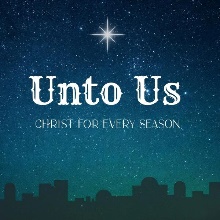 “Long before Jesus arrives on the scene, we’re told how he would be the one true gift that keeps on giving,” said Matt Horne, lead pastor.Whether you consider yourself a church person or not, you’re invited to join us for this four-part series, Unto Us, as Pastor Matt reminds us of the hope of Christmas for every season of life.Jesus, the Wonderful Counselor (Isaiah 9:6; John 10) – December 4: About 700 years before Jesus arrived, God spoke through a prophet named Isaiah concerning a gift on the way – namely, a Son given to us. Though Isaiah called him a child, he named him Wonderful Counselor. In a world where many voices are pulling us in many directions, we must recognize the good, right, and true voice of the Counselor who has our good at the center of his heart.
Jesus, the Almighty God (Isaiah 9:6; Matthew 8:23-9:13) – December 11: Inside the manger laid a tiny baby boy, meek and mild. Yet, he would grow up to show himself as the Almighty God. When Jesus walked among us, he revealed his surpassing power over our circumstances, unrest, illness, and shame. 
Jesus, the Everlasting Father (Isaiah 9:6; Colossians 1:16-18) – December 18: Isaiah originally named Jesus as the Everlasting Father. If we believe that Jesus is the Son of God, then how is he also the Father? It may not be what you think. Join us as we investigate the Fatherhood of Jesus over creation.Jesus, the Prince of Peace (Isaiah 9:6; John 14:27; Colossians 1:19-23) – December 24: On this Christmas Eve, we remember the announcement of the manger angel, “peace be among men.” Still, so many of us long for peace. What kind of peace is offered in Jesus? This is the ultimate hope of Christmas which carries us in every season.As a non-denominational Christian church, South Bay Bible Church was started in 2006 with the mission to lead people into a growing relationship with Jesus Christ. The church is dedicated to creating environments where people are encouraged to pursue intimacy with God, community with those in the church, and influence with those not yet part of the church. For more about South Bay and their upcoming events, please visit southbaychurchli.org.About South Bay Bible Church: South Bay Bible Church is a non-denominational Christian church known for Biblical messages applicable to everyday life. The church meets at 578 Montauk Highway in East Moriches, NY. The church’s mission is to lead people into a growing relationship with Jesus Christ. Our service schedule includes three convenient times: Sunday morning at 9:00 and 11:00, and online anytime. A nursery and children’s church are available. For more information, go to southbaychurchli.org, call (631) 909-8241, Facebook, or Twitter @sbbcli.###Note to editor: A full press page with graphics, logos, and videos is available at www.southbaychurchli.org/press. News media are invited to cover this event. Please call ahead.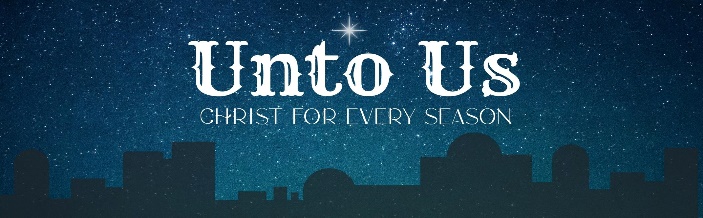 